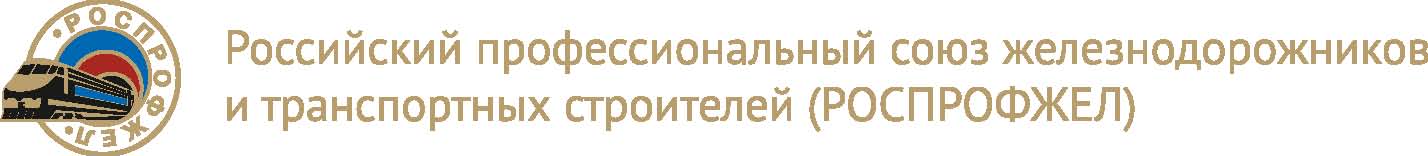 О проектах документов XXXIII Съезда РОСПРОФЖЕЛЗаслушав и обсудив тезисы отчетного доклада «О работе Центрального комитета Общественной организации - Российского профессионального союза железнодорожников и транспортных строителей (РОСПРОФЖЕЛ) за период с марта 2016 года по март 2021 года», проекты документов ХХХIII Съезда РОСПРОФЖЕЛ:о составе счетной комиссии;о составе редакционной комиссии;о составе мандатной комиссии;о составе секретариата;повестки дня ХХХIII Съезда;регламента работы ХХХIII Съезда;а также проекты Постановлений XXXIII Съезда и приложений к ним:«Об отчетах Центрального комитета и Центральной контрольно-ревизионной комиссии Общественной организации - Российского профессионального союза железнодорожников и транспортных строителей (РОСПРОФЖЕЛ) за период с марта 2016 года по март 2021 года»;«О прекращении полномочий центральных органов Профсоюза». «О выборах членов Центрального комитета Общественной организации – Российского профессионального союза железнодорожников и транспортных строителей (РОСПРОФЖЕЛ)»; «О выборах Центральной контрольно-ревизионной комиссии Общественной организации – Российского профессионального союза железнодорожников и транспортных строителей (РОСПРОФЖЕЛ)»; «Об образовании Президиума Общественной организации - Российского профессионального союза железнодорожников и транспортных строителей (РОСПРОФЖЕЛ)», Центральный комитет Российского профессионального союза железнодорожников и транспортных строителей ПОСТАНОВЛЯЕТ:Утвердить Отчетный доклад о работе Центрального комитета Общественной организации - Российского профессионального союза железнодорожников и транспортных строителей (РОСПРОФЖЕЛ) за период с марта 2016 по март 2021 года.Поручить выступить с Отчетным докладом о работе Центрального комитета Общественной организации - Российского профессионального союза железнодорожников и транспортных строителей (РОСПРОФЖЕЛ) за период с марта 2016 года по март 2021 года Председателю Профсоюза Н.А.Никифорову.Внести на рассмотрение XXXIII Съезда РОСПРОФЖЕЛ проекты документов с учетом предложений и замечаний, высказанных на заседании ЦК Профсоюза.Председатель Профсоюза					Н.А. НИКИФОРОВМ А Т Е Р И А Л Ы XXXIII СъездаОбщественной организации – Российского профессионального союза железнодорожников и транспортных строителей (РОСПРОФЖЕЛ)24 марта 2021 годаг. Москвавносится  Центральным  комитетом  ПрофсоюзаПОВЕСТКА ДНЯXXXIII Съезда Российского профессионального союза железнодорожников 
и транспортных строителей (РОСПРОФЖЕЛ)Отчет о работе Центрального комитета Общественной организации - Российского профессионального союза железнодорожников и транспортных строителей (РОСПРОФЖЕЛ) за период с марта 2016 года по март 2021 года.Докладчик: Никифоров Николай Алексеевич – Председатель Профсоюза2. Отчет о работе Центральной контрольно-ревизионной комиссии Общественной организации - Российского профессионального союза железнодорожников и транспортных строителей (РОСПРОФЖЕЛ) за период с марта 2016 года по март 2021 года.Докладчик: Савинов Юрий Николаевич – Председатель ЦКРК3. О прекращении полномочий центральных органов Профсоюза.4. О выборах Председателя Общественной организации - Российского профессионального союза железнодорожников и транспортных строителей (РОСРОФЖЕЛ).5. О выборах членов Центрального комитета Общественной организации - Российского профессионального союза железнодорожников и транспортных строителей (РОСПРОФЖЕЛ). 6. О выборах Центральной контрольно-ревизионной комиссии Общественной организации - Российского профессионального союза железнодорожников и транспортных строителей (РОСПРОФЖЕЛ).7. Об образовании Президиума Общественной организации - Российского профессионального союза железнодорожников и транспортных строителей (РОСПРОФЖЕЛ).
вносится  Центральным  комитетом  ПрофсоюзаРЕГЛАМЕНТ РАБОТЫXXXIII Съезда Российского профессионального союза железнодорожников и транспортных строителей (РОСПРОФЖЕЛ)Предложения, дополнения и замечания по проектам документов ХХХIII Съезда вносить в письменном виде в редакционную комиссию.Заявки на выступления, вопросы подавать в письменном виде в секретариат.Во время работы ХХХIII Съезда в зале заседаний мобильные телефоны должны быть отключены.вносится Центральным комитетом РОСПРОФЖЕЛМАНДАТНАЯ КОМИССИЯXXXIII Съезда Российского профессионального союза железнодорожников и транспортных строителей (РОСПРОФЖЕЛ)вносится  Центральным  комитетом  ПрофсоюзаРЕДАКЦИОННАЯ КОМИССИЯXXXIII Съезда Российского профессионального союза железнодорожников и транспортных строителей (РОСПРОФЖЕЛ)вносится  Центральным  комитетом  ПрофсоюзаСЧЕТНАЯ  КОМИССИЯXXXIII Съезда Российского профессионального союза железнодорожников и транспортных строителей (РОСПРОФЖЕЛ)
вносится  Центральным  комитетом  Профсоюза СЕКРЕТАРИАТXXXIII Съезда Российского профессионального союза железнодорожников и транспортных строителей (РОСПРОФЖЕЛ)Лист согласования к Постановлению Президиума Профсоюза 
«О проектах документов XXXIII Съезда РОСПРОФЖЕЛ»ЦЕНТРАЛЬНЫЙ  КОМИТЕТ
ПОСТАНОВЛЕНИЕXIII Пленум23 марта 2021 года24 марта 2021 года9 часов 00 минутМесто проведения: Москва, Измайловское шоссе, д.71ТГК «Измайлово», корпус «Гамма-Дельта»Конференц-зал «Москва», 3-й этажНачало  заседания Съезда - в 09-00 часовВремя для доклада Председателя РОСПРОФЖЕЛ- до 40  минутВремя для доклада председателя Центральной контрольно-ревизионной комиссии  РОСПРОФЖЕЛ- до 15 минутВремя для доклада мандатной комиссии- до 10 минутВыступления в прениях- до 3 минутВремя для справок- до 2-х минутПерерыв для обмена временных удостоверений на мандаты делегатов Съезда - до 30 минуториентировочнос 11.00 до 11.30Перерыв на обед- 1 час ориентировочнос 13.30 до 14.30Завершить работу ХХХIII Съезда РОСПРОФЖЕЛ - в 17 -001.Гаращенко 
Анатолий Петрович-Председатель дорожной территориальной организации Профсоюза на Свердловской железной дороге2.Аношин
Александр Владимирович -Электромеханик производственного участка Саратовский Приволжской дирекции по ремонту тягового подвижного состава, председатель ППО3.Калужская
Наталия Валерьевна -Председатель первичной профсоюзной организации Дирекции железнодорожных вокзалов4.Лямина 
Наталья Ивановна-Руководитель Владивостокского филиала дорожной территориальной организации Профсоюза на Дальневосточной железной дороге5.Морозова
Елена Константиновна-Председатель объединенной первичной профсоюзной организации филиала ФГП ВО ЖДТ России на Северной железной дороге1.Никифоров
Николай Алексеевич-Председатель Российского профессионального союза железнодорожников и транспортных строителей (РОСПРОФЖЕЛ) 2.Чернов
Сергей Иванович-Первый заместитель Председателя Российского профессионального союза железнодорожников и транспортных строителей (РОСПРОФЖЕЛ)3.Бабинцев
Андрей Николаевич-Председатель дорожной территориальной организации Профсоюза на Южно-Уральской железной дороге4.Голубев
Александр Валерьевич-Председатель дорожной территориальной организации Профсоюза на Октябрьской железной дороге5.Дмитриева 
Лариса Анатольевна -Председатель первичной профсоюзной организации АО «Федеральная пассажирская компания»6.Закопайлова
Марина Владимировна-Председатель первичной профсоюзной организации Воронежского вагоноремонтного завода, председатель ППО АО «Вагонреммаш»7.Сорока
Елена Николаевна-Председатель первичной профсоюзной организации Московско-Смоленско-Бекасовского направления хозяйства пути Московской дирекции инфраструктуры 1.Стародубцев 
Александр Владимирович-Председатель дорожной территориальной организации Профсоюза на Забайкальской железной дороге2.Алексеева
Инна Вячеславовна-Председатель первичной профсоюзной организации Новокузнецкого центра организации работы железнодорожных станций Западно-Сибирской дирекции управления движением3.Газинская
Наталья Юрьевна-Председатель первичной профсоюзной организации Читинской механизированной дистанции инфраструктуры Восточной дирекции по эксплуатации путевых машин4.Горностаев 
Николай Викторович-Председатель первичной профсоюзной организации Центральной станции связи5. Копеин
Владимир Юрьевич-Помощник машиниста крана восстановительного поезда на станции Чусовская Дирекции аварийно-восстановительных средств, председатель первичной профсоюзной организации6.Стешенко
Сергей Григорьевич-Председатель территориальной организации Профсоюза  работников Мосметростроя7.Штронда
Сергей Сергеевич-Председатель дорожной территориальной организации Профсоюза на Красноярской железной дороге1.Львова
Татьяна Николаевна-Председатель первичной профсоюзной организации Горьковской региональной дирекции железнодорожных вокзалов2.Бондарь
Елена Викторовна-Председатель первичной профсоюзной организации АО «Свердловская пригородная компания»Первый заместитель
Председателя Профсоюза__________________________С.И.ЧерновПервый заместитель
Председателя Профсоюза__________________________С.И.ЧерногаевЗаместитель 
Председателя Профсоюза__________________________Н.В.БуроваЗаместитель 
Председателя Профсоюза__________________________А.В.КарабановЗаместитель 
Председателя Профсоюза__________________________С.В.ТюменевЗаместитель Председателя Профсоюза – руководитель Технической инспекции труда Профсоюза – главный технический инспектор труда Профсоюза__________________________А.А.НалетовГлавный правовой инспектор труда РОСПРОФЖЕЛ - руководитель Правового департамента Аппарата ЦК Профсоюза __________________________Е.Н.ГоленкоРуководитель  Департамента организационной и кадровой работы Аппарата ЦК Профсоюза__________________________О.Н.НестероваИсполнитель__________________________С.В.Битлер